112年度新生公園七星農業學苑2-3月玫瑰班系列課程本系列配合新生公園玫瑰園區特別安排一連串玫瑰相關系列的課程，在嬌貴艷麗的玫瑰花主題之下，首先對玫瑰花的分類以及品種進行深入介紹，再講解玫瑰花的栽培管理技術，另對玫瑰花的加工保存安排玫瑰花永生花的設計操作，玫瑰花印染美學操作的相關課程，讓學員充份享受陶醉在玫瑰花饗宴中。一、  主辦單位：臺北市政府工務局公園路燈工程管理處、財團法人七星農業發展基金會。二、  上課時間：每週三下午14：00~16：00。 三、  上課地點：臺北市中山區新生北路3段105號 (新生公園綠化教室)四、  報名資格：冬藏玫瑰班系列針對園藝農業有興趣之民眾第一次參與報名者　　　　五、  報名方式：111年1月16日上午９時起(http://www.agri.org.tw) 七星農業發展基金會網站，點選農業學苑招生(依報名先後限額30名)。報名成功將收到通知郵件(報名者請確認個人網址無誤)。無故缺課超過3次者名額重新釋出給予有心參加者。六、  交通：捷運淡水線圓山站下、公車606、277、285、685、612、279、新生北路民族東路口站下車七、  綠化課程為預排課程，如有異動於上課前一週公告教室。若遇颱風或豪大雨，將依臺北市政府宣佈停課，亦即停課。八、 防疫配合措施：1、課程採實名制，請學員於駐警室前掃QR Code並出示上傳資料或攜帶身分證件掃檔。2、請學員進教室前請先測量體溫(37℃不得入內參與課程)並於課程期間全程配帶醫療口罩。3、本課程上課人員，包含講師、工作人員，請於上課前進入教室額滿後，不再開放入場。4、請學員依工作人員指示入座並保持適當距離。以上為預排課程，如臨時調課於教室現場公告上課課程。新生教室位置圖: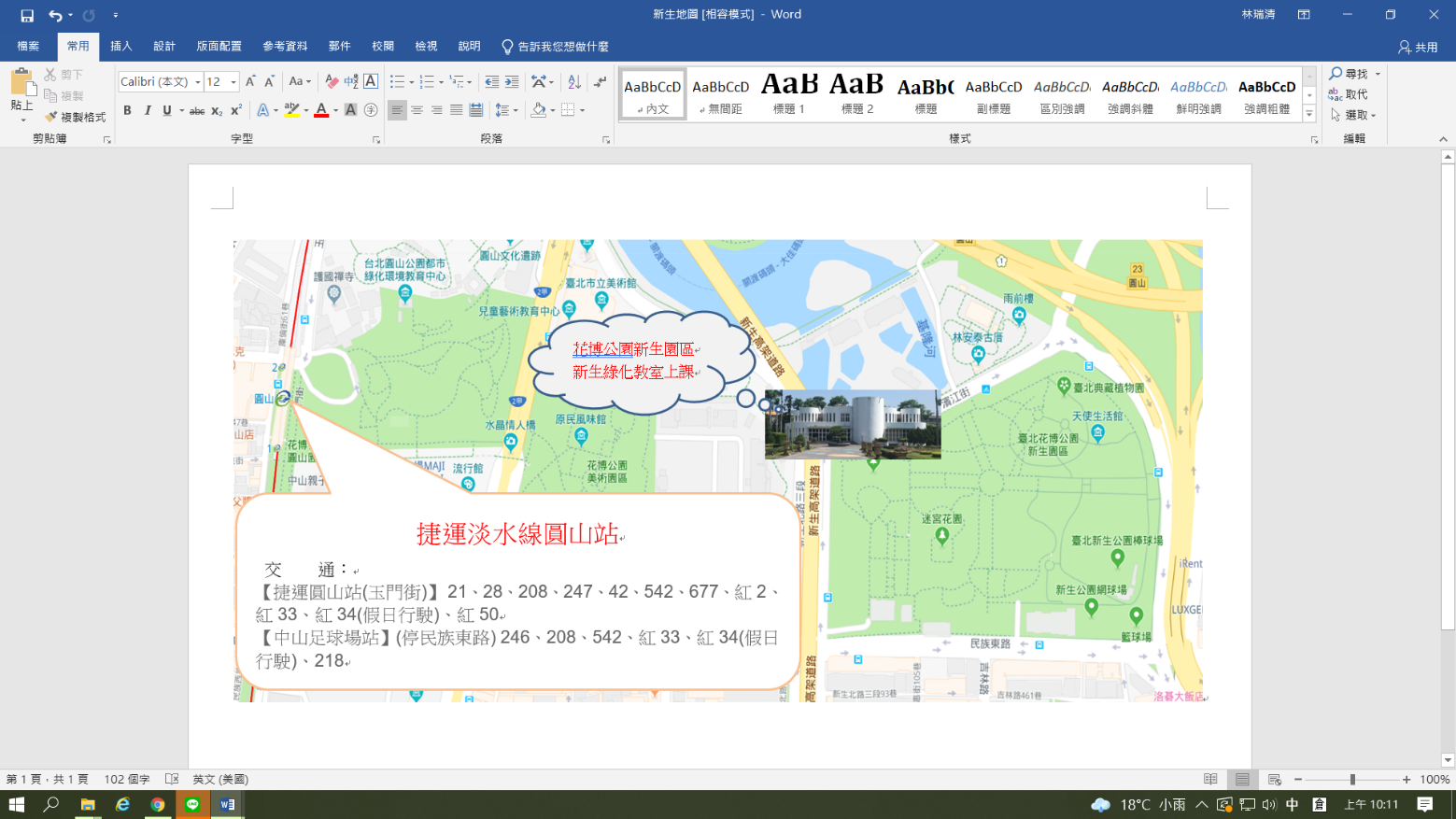 場次日期課程名稱講師名額12月1日冬藏班開學植栽設計入門蔡其昌  七星農業發展基金會 研究員3022月8日玫瑰病蟲害防治周鼎宸  植物藥菊 粉絲專頁創辦人3032月15日玫瑰的栽培管理技術陳主奉  公園路燈工程管理處 老師3042月22日玫瑰的加工與應用陳淑琪  伍芊創意工作室 負責人3053月1日玫瑰花分類與品種介紹陳根旺  香根園藝有限公司 總經理3063月8日玫瑰永生花製作分享張莉莉 莊敬高職園藝科 主任3073月15日玫瑰印染美學操作分享闕淑惠  可染坊 負責人3083月22日臺北玫瑰展區導覽介紹陳主奉  公園路燈工程管理處 老師30